Data sporządzenia pisma:Warszawa, 12 października 2017 r.Dotyczy: wyjaśnienia oraz zmiany treści SIWZ w przetargu nieograniczonym na „Dostawę materiałów promocyjnych FAMI i FBW”. Nr sprawy: COPE/18/2017.W związku z otrzymanym wnioskiem jedneg z wykonawców o wyjaśnienie treści SIWZ, zamawiający, działając 
na podstawie art. 38 ust 1 ustawy z dnia 29 stycznia 2004 - Prawo zamówień publicznych (Dz.U. z 2015 poz. 2164 z późn. zm.), przedstawia treść przedmiotowego zapytania wraz z wyjaśnieniami. Pytanie 1: zwracam się z uprzejmą prośbą o przesłanie logotypów w krzywych , jakie mają być umieszczone na artykułach . Inaczej zwane "symbole obowiązkowe". Taka informacja będzie pomocna  w wycenie nadruków.Odpowiedź: Zgodnie z istotnymi postanowieniami umowy odpowiednie logotypy, wzory i projekty wstępne oraz inne dane potrzebne do zastosowania w projektach graficznych zostaną przekazane w formie elektronicznej w dniu podpisania umowy. W ocenie zamawiającego opis przedmiotu zamówienia w poszczególnych pozycjach zawiera wystarczającą ilość informacji umożliwiających wycenę znakowania i przygotowania oferty.Z poważaniem,Dokument podpisany kwalifikowanympodpisem elektronicznymMariusz KasprzykDyrektor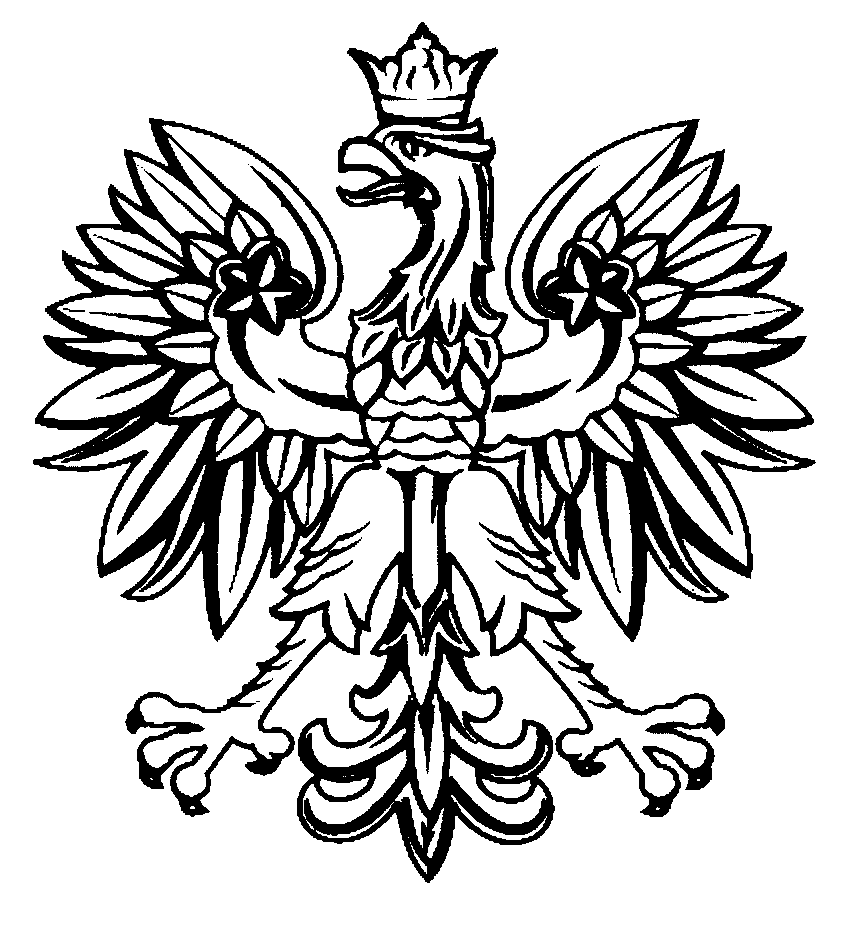 CENTRUM OBSŁUGIPROJEKTÓW EUROPEJSKICHMINISTERSTWASPRAW WEWNĘTRZNYCHI ADMINISTRACJI